REQUERIMENTO Nº 295/2021Ementa: Informação sobre manutenção da travessia de esgoto existente na Av. Rosa Belmiro Ramos.Excelentíssimo Senhor Presidente;Nobres Vereadores:		O Vereador Henrique Conti requer, nos termos regimentais após a aprovação em plenário, seja encaminhado ao Excelentíssimo Senhor Prefeito Municipal, o seguinte pedido de informação (ões): 	 É de conhecimento da Municipalidade que a travessia de esgoto existente na Av. Rosa Belmiro Ramos (direção da torre de celular) está danificada, despejando esgoto no córrego Ribeirão dos Pinheiros?	Foi efetuado vistoria pelo departamento competente? Em caso positivo, o que consta do relatório?	O despejo de líquido avermelhado (fotos anexas) ocorrido no último dia 20 de janeiro do presente ano se deu em virtude da travessia estar danificada e com vazamento?	Há cronograma para execução de reparos e reconstrução da travessia? Qual o prazo? Caso negativo, por quais razões?	Há quanto tempo esta travessia aérea está caída sobre o rio? 	Houve dano ambiental devido ao despejo? Em caso positivo, de que forma se dará a recomposição?	A CETESB – Companhia Ambiental do Estado de São Paulo foi notificada? 		Houve emissão de multa ao infrator? Em caso positivo, encaminhar cópia.	Quantas travessias de esgoto existem em toda a extensão do córrego Ribeirão dos Pinheiros? De quanto em quanto tempo é realizada manutenção? Descrever quantas são e localidade.	Justificativa:	Moradores da região procuram este vereador e informam que possivelmente, além do despejo irregular por empresa ocorrido diariamente, parte do despejo de esgoto no córrego é devido a falta de manutenção na travessia de esgoto, e solicitam providências urgentes.Valinhos, 22 de fevereiro de 2021.Henrique ContiVereador Fotos anexas.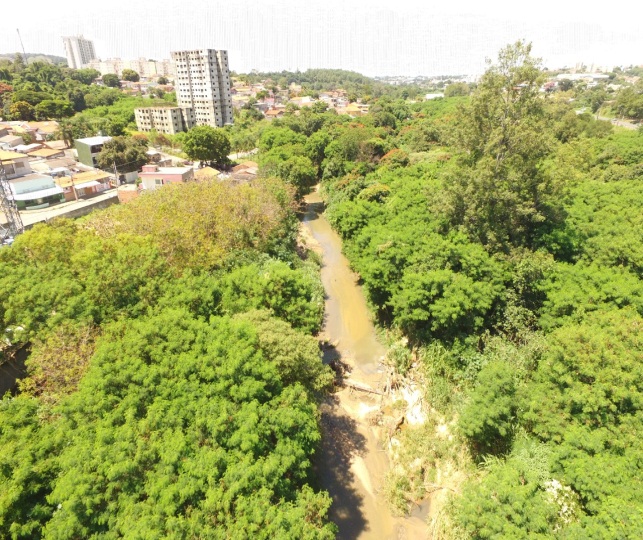 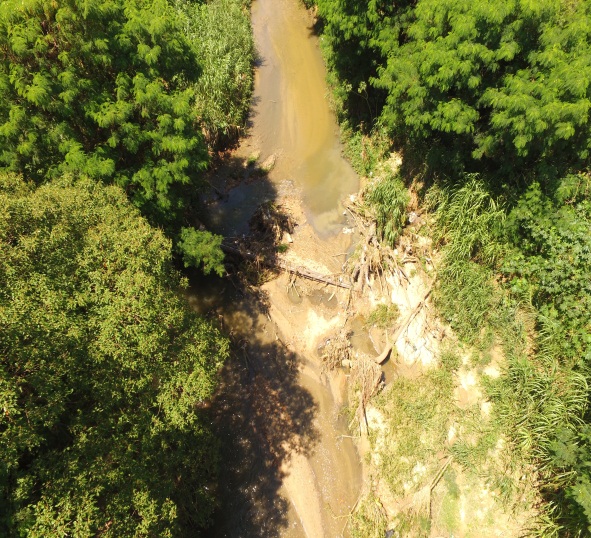 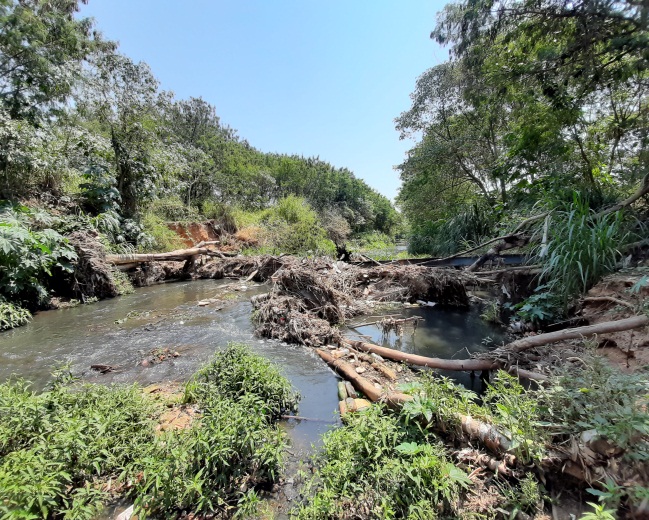 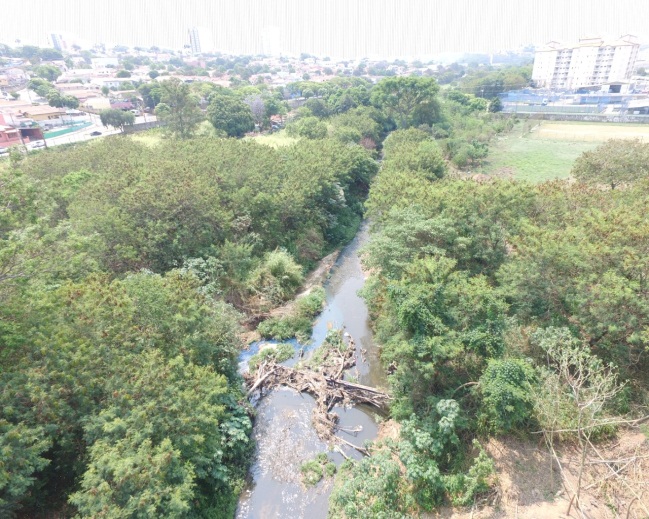 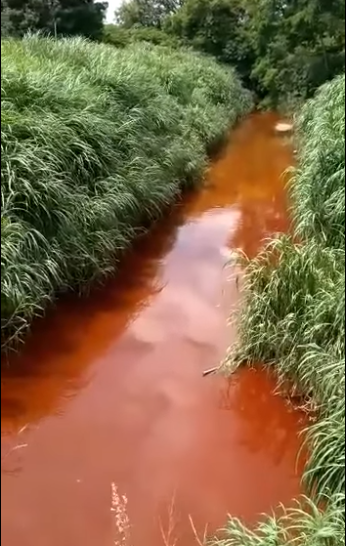 